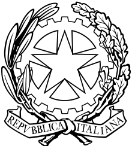 lstituto Comprensivo Statale " P. Sottocomo " Via Via Medici del Vascello, 42 - 20138 MilanoC.F. 97504710159 - C.M. MIIC8DR008 tel: 0288446556 fax: 0288441325www.icsottocorno.edu.it - e-mail: miic8dr008@istruzione.itOggetto: autorizzazione all’uscita autonoma da scuola del minore Ai sensi deII‘art. 19 bis della Legge 1 72/201 7.I sottoscritti:AI Dirigente scolastico, nato a	__,e, nato a 	____genitori (o esercenti la patria potestà genitoriale) delI’aIunn_ 			 nat_ a _iI	/	/	, frequentante la classe	sez.	presso l‘IstitutoIN  CONSIDERAZIONEdell’età del/della proprio/a/ figlio/a;del suo grado di autonomia;dello specifico contesto del percorso scuola-casa, aIl_ stess_ noto;del fatto che il proprio figlio è dotato dell’adeguata maturità psico-fisica per un rientro autonomo a casa da scuola in sicurezza.                            AUTORIZZANOl'istituzione scolastica, nella persona del Dirigente Scolastico pro-tempore, a consentire l’uscita autonoma del suddetto minore al termine dell’orario delle attività scolastiche, anche in caso di variazioni di orario (ad es. scioperi, assemblee sindacali...) e di ogni altra attività curricolare o extracurricolare prevista dal PTOF della scuola inclusi laboratori o progetti pomeridiani, visite d’istruzione, così come anche al periodo di svolgimento degli Esami di Stato conclusivi del I ciclo d’istruzione.La presente autorizzazione vale anche ai fini dell’utilizzo in autonomia, da parte del minore all’uscita dalla scuola, del mezzo privato di locomozione ovvero del servizio di trasporto pubblico.La presente autorizzazione esonera il personale scolastico da ogni responsabilità connessa all’adempimento dell’obbligo  di vigilanza ed ha efficacia per l’intero triennio, ferma restando la possibilità di revoca.In fede     Milano _______ / _______ / ________I genitori	1__________________________________________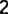 II sottoscritto, consapevole  delle conseguenze  amministrative e penali per chi rilasci dichiarazioni non corrispondenti a verità, ai sensi del DPR 445/2000, dichiara di avere effettuato la scelta/richiesta in osservanza delle disposizioni  sulla  responsabilitâ genitoriale di cui agli artt. 31 ó, 337 ter e 337 quater c.c., che richiedono il consenso di entrambi i genitori.                                                                             II genitore unico firmatario: ______________ _______________________________3 1 Allegare copia documento riconoscimento del genitore che rende la dichiarazione ai sensi del DPR n. 445/2000.2 Allegare copia documento riconoscimento del genitore che rende la dichiarazione ai sensi del DPR n. 445/2000.3 Allegare copia documento riconoscimento del genitore che rende la dichiarazione ai sensi del DPR n. 445/2000.